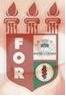 PLANILHA PARA CADASTROS DE LIVROS  BIBLIOTECA MARIA APARECIDA POURCHET CAMPOS        Classificação:         616-089.843                                Código:	  3118Cutter:        M217a                                                Data: Turma 2013Autor(s): Maia, Felipe Gustavo Santos AlvesTitulo:  Análise In Vitro da eficácia de duas pastas de vedação para manutenção do torque inicial nas próteses implanto-suportadas parafusadasOrientador(a): Prof. Artur José Vasconcelos de QueirozCoorientador(a): Edição:  1ª        Editora  Ed. Do Autor     Local:  Recife    Ano:  2013  Páginas:  54Notas:  TCC – 1ª Turma graduação - 2013